ΠΑΡΑΡΤΗΜΑ ΙΙ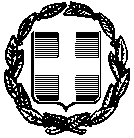 ΕΛΛΗΝΙΚΗ ΔΗΜΟΚΡΑΤΙΑ                                                            ΝΟΜΟΣ ΛΑΚΩΝΙΑΣ                                                                    ΔΗΜΟΣ ΣΠΑΡΤΗΣΔ/ΝΣΗ ΟΙΚΟΝΟΜΙΚΩΝ ΥΠΗΡΕΣΙΩΝΤΜΗΜΑ ΠΡΟΜΗΘΕΙΩΝ ΚΑΙ ΕΡΓΑΣΙΩΝΕΝΤΥΠΟ ΟΙΚΟΝΟΜΙΚΗΣ ΠΡΟΣΦΟΡΑΣΕΝΤΥΠΟ ΟΙΚΟΝΟΜΙΚΗΣ ΠΡΟΣΦΟΡΑΣ αφορά την αριθ. Πρωτ. 5973/29-03-2019  Διακήρυξη του Δήμου Σπάρτης.ΑΝΑΛΥΤΙΚΗ   ΟΙΚΟΝΟΜΙΚΗ ΠΡΟΣΦΟΡΑ                                                                                           ΣΥΝΟΛΙΚΗ ΔΑΠΑΝΗ                                                                                            ΠΡΟΣΦΟΡΑΣ (αριθμητικά) …………………………….  ΣΥΝΟΛΙΚΗ ΔΑΠΑΝΗ  ΠΡΟΣΦΟΡΑΣ (ολογράφως)…………………………………………………………………………………………………………………………………………………………………………………………………………………………………………………………………………………………Ο κατωτέρω υπογράφων, δηλώνω υπεύθυνα ότι : α) Το έντυπο οικονομικής προσφοράς μας, είναι αυτό που συντάχθηκε από την Αναθέτουσα Αρχή, χωρίς καμία τροποποίηση. β) Η προσφορά αυτή ισχύει για τρείς  (3) μήνες  από την υποβολή στο Δήμο. γ) Οι αναγραφόμενες τιμές θα παραμείνουν αμετάβλητες ως την ολοκλήρωση της σύμβασης. δ) Λάβαμε γνώση των προδιαγραφών των προς υλοποίηση προμηθειών τις οποίες αποδεχόμαστε χωρίς επιφύλαξη. ε) Η καθαρή αξία συμπεριλαμβάνει τις νόμιμες κρατήσεις (ΠΛΗΝ ΦΠΑ που βαρύνει το Δήμο), δαπάνες μεταφοράς κλπ. ως τη λειτουργική απόδοση στο χρήστη. Σπάρτη ………..……/2019                                                                   Ο νόμιμος εκπρόσωπος(ΠΡΟΣΟΧΗ : Ευανάγνωστα σφραγίδα επιχείρησης, ονοματεπώνυμο & υπογραφή εκπροσώπου)ΠΡΟΜΗΘΕΙΑ ΛΑΜΠΤΗΡΩΝ & ΗΛΕΚΤΡΟΛΟΓΙΚΟΥ ΥΛΙΚΟΥ ΔΕ ΣΠΑΡΤΗΣ      ΠΡΟΫΠΟΛΟΓΙΣΜΟΣ  :       114.400,00 €  ΜΕ  Φ.Π.ΑΕΠΩΝΥΜΙΑ Α.Φ.Μ. ΕΔΡΑ ΣΤΟΙΧΕΙΑ ΕΠΙΚΟΙΝΩΝΙΑΣ (τηλέφωνο, FAX & e-mail ΣΤΟΙΧΕΙΑ ΕΠΙΚΟΙΝΩΝΙΑΣ (τηλέφωνο, FAX & e-mail Α/ΑΕΙΔΟΣΜ.Μ.ΠΟΣΟΤΗΤΑΤΙΜΗ ΜΟΝΑΔΟΣ (€)ΑΞΙΑ (€)1Λαμπτήρας LED  18W   4.000KΤΕΜ.55002Λαμπτήρας LED 36 W  4.000KΤΕΜ.4003Φωτιστικό Oδοφωτισμού LED (50-60) WΤΕΜ.954Φωτιστικό Oδοφωτισμού LED (100-120) WΤΕΜ.305Καλώδιο J1VV-R  5X10mm2  NYYm506Καλώδιο J1VV-U  5X6mm2 NYYm2007Καλώδιο J1VV-U 3X2,5mm2 NYYm5008Καλώδιο J1VV-U 3X1,5mm2 NYYm10009Προβολέας LED 100 W IP 65   ΤΕΜ.3010Προβολέας LED 150 W IP 65   ΤΕΜ.2011Προβολέας LED 40-60  W IP 65   ΤΕΜ.2012Προβολέας LED 200  W IP 65   ΤΕΜ.1013Χρονοδιακόπτης ημερήσιος  16Α  με εφεδρεία ΤΕΜ.2014Μετασχηματιστής HQI 150/220ΤΕΜ.1015Μετασχηματιστής HQI 70/220ΤΕΜ.1016Λάμπα HCI-T 70W/NDLΤΕΜ.1017Λάμπα HCI-T 150W/NDLΤΕΜ.1018Φωτοκύτταρο εξωτερικού χώρου 240 VΤΕΜ.2019Δεματικό 3,6Χ300ΤΕΜ.300020Ταινία μονωτική τ. WONDERΤΕΜ.40021Ρελέ αέρος  230 / 2Χ20Α ράγας ΤΕΜ.1022Ντουϊ πορσελάνης Ε27 τ. ΔΕΗΤΕΜ.50023Ανταυγαστήρας 0,7Μ ΔΕΗΤΕΜ.10024Βραχίονας  0,7Μ  ΔΕΗΤΕΜ.10025Καλώδιο Χ.Τ  1ΚV  Cu 2,5mm2 μονοκ.μαύρο  (ΔΕΗ)m12026Αγωγός Cu μονόκλωνος ΔΤΜ 16mm2  (ΔΕΗ)Kg10027Κοχλιοσυνδετήρας  γείωσης ορειχ. 16ΤΧ  (ΔΕΗ)ΤΕΜ.12028Κοχλιοσυνδετήρας  γείωσης ορειχ. 35ΤΧ  (ΔΕΗ)ΤΕΜ.8029Συνδ.διμετ.διμερής μέγεθος I AL 16-50/Cu 16-50  (ΔΕΗ)ΤΕΜ.5030Συνδ.διακλ. & Παροχών μεγ.3 συνεστραμμένο 3Χ70Χ.Τ(ΓΙΑ ΣΥΝΕΣΤΡΑΜΕΝΑ ΚΑΛΩΔΙΑ)  (ΔΕΗ)ΤΕΜ.10031Σωλήνα 3/4΄΄ γαλβανιζέ κίτρινη  (ΔΕΗ)m4032Ταινία συσφίξεως INOX XAL.20X0,40  (ΔΕΗ)Kg5033Σφικτήρας ανοξείδωτης ταινίας  (ΔΕΗ) ΤΕΜ.10034Βίδες Μ10Χ25      (ΔΕΗ)ΤΕΜ.30035Ροδέλλα Μ12   (ΔΕΗ)ΤΕΜ.30036Γκρόβερ Μ12   (ΔΕΗ)ΤΕΜ.30037Προφυλακτήρας καλωδίων Δ.Φ 0,5Μ   (ΔΕΗ)ΤΕΜ.10038Καρφιά 2,5Χ35 ΘΓ   (ΔΕΗ)Kg2039ΔΙΧΑΛΟ ΗΛΟΣ ΘΓ   (ΔΕΗ)Kg1040ΣΤΡΙΦΟΝΙΑ 10Χ80 ΘΓ   (ΔΕΗ)ΤΕΜ.10041Ροδέλλα Μ16 ΘΓ   (ΔΕΗ)ΤΕΜ.20042Κοχλιοσυνδετήρας 16   (ΔΕΗ)ΤΕΜ.10043Ταινία ανθυγρού τ. SCOTCHΤΕΜ.25ΣΥΝΟΛΟ :ΣΥΝΟΛΟ :ΣΥΝΟΛΟ :ΣΥΝΟΛΟ :ΣΥΝΟΛΟ :ΦΠΑ  24%:ΦΠΑ  24%:ΦΠΑ  24%:ΦΠΑ  24%:ΦΠΑ  24%:ΣΥΝΟΛΟ ΜΕ ΦΠΑ:ΣΥΝΟΛΟ ΜΕ ΦΠΑ: